Critical thinking – Option 4 assessment task – combined rubric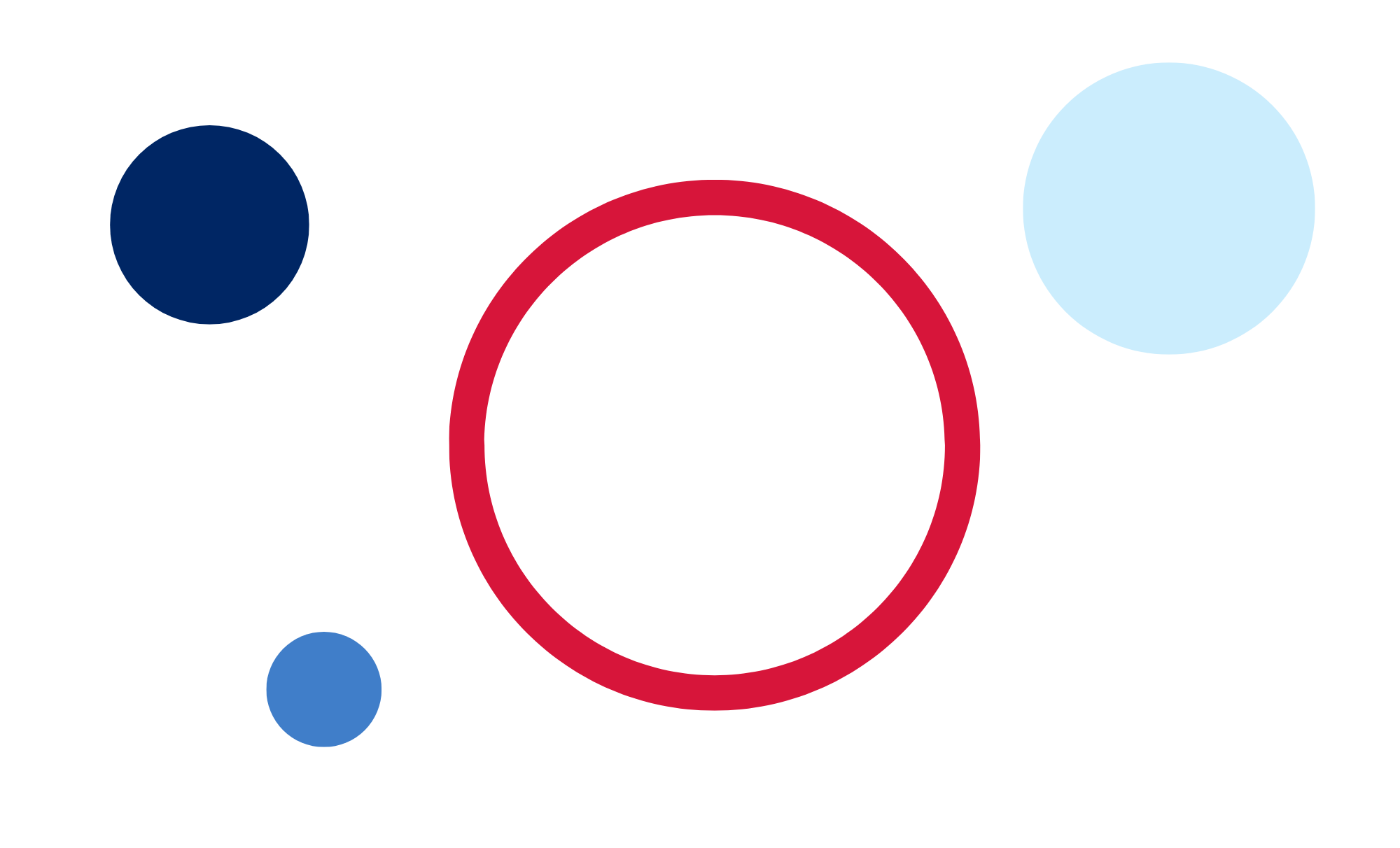 CT5-4 undertakes research and reflects throughout the critical thinking process CT5-5 communicates arguments logically in a range of modesCT5-6 analyses the key attributes of critical thinking in a variety of contexts or scenarios to develop ideas, solutions, or further questions© State of New South Wales (Department of Education), 2023The copyright material published in this resource is subject to the Copyright Act 1968 (Cth) and is owned by the NSW Department of Education or, where indicated, by a party other than the NSW Department of Education (third-party material).Copyright material available in this resource and owned by the NSW Department of Education is licensed under a Creative Commons Attribution 4.0 International (CC BY 4.0) licence.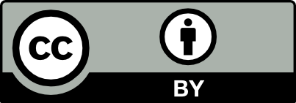 This licence allows you to share and adapt the material for any purpose, even commercially.Attribution should be given to © State of New South Wales (Department of Education), 2023.Material in this resource not available under a Creative Commons licence:the NSW Department of Education logo, other logos and trademark-protected materialmaterial owned by a third party that has been reproduced with permission. You will need to obtain permission from the third party to reuse its material.Links to third-party material and websitesPlease note that the provided (reading/viewing material/list/links/texts) are a suggestion only and implies no endorsement, by the New South Wales Department of Education, of any author, publisher, or book title. School principals and teachers are best placed to assess the suitability of resources that would complement the curriculum and reflect the needs and interests of their students.If you use the links provided in this document to access a third-party's website, you acknowledge that the terms of use, including licence terms set out on the third-party's website apply to the use which may be made of the materials on that third-party website or where permitted by the Copyright Act 1968 (Cth). The department accepts no responsibility for content on third-party websites.Holistic markingGradeEvaluating: CT5-4Reflecting: CT5-4Synthesising: CT5-6Forming arguments, validity: CT5-6Forming arguments, structure: CT5-5Determines the relevance and reliability of information and significant points of view. Connects multiple pieces of analysed information to form strong logical arguments for the claim.ADetermines the relevance and reliability of information used to support the argument extensively.evaluates relevant significant points of view. For example, consideration of counterarguments has been made.Connects multiple pieces of information to draw a conclusion or make a claim. Demonstrates logical reasoning by justifying their reasons for selecting their criteria with evidence of refined thinking.Information is complimentary, logically connected in the structure of the piece and supports the argument.Outlines the relevance and/or reliability of information and significant points of view used to support the argument. Draws a conclusion from these multiple pieces of information and gives reasons for stating the claim.BOutlines the relevance and/or reliability of information used to support the argument.Identifies relevant significant points of view. For example, consideration of counterarguments has been made/Connects multiple pieces of information to draw a conclusion or make a claim. Justifies their reasons for selecting their criteria. Makes a claim and includes reasoning and how information has been used to support a claim. Information is logically connected in the structure of the piece and supports the argument.Makes a reasoned judgement about the claim by using several pieces of evidence and making connections betweenCUses research to make arguments.Makes reasoned judgements about findings.Makes a connection between research and their claim.Supports claim with multiple pieces of evidence.Information has paragraph structure that supports the argument being made.Makes a claim about who is the GOAT in a particular sport and gives a reason from one piece of research.DIncludes one piece of research.Gives a reason for their claim as to who is the GOAT in a particular sport.Makes a claim about who is the GOAT in a particular sport Supports claim with one piece of evidence.Text (written or spoken) structure has paragraphs or breaks.Makes a claim about who is the GOAT in a particular sport using opinion rather than research.EUses opinion rather than researchMakes a claim about who is the GOAT in a particular sport.Makes a claim about who is the GOAT in a particular sport.Makes an unsupported claim.Text (written or spoken) is structured as a single block.